ACADEMIC DEGREES: Kyiv State Pedagogical Institute of Foreign Languages, 1962ACADEMIC TITLES:Associate Professor,2004Academic APPOINTMENTS:Associate professor of the Department of Foreign Philology and Translation since 2002Assistant professor of Department of foreign languages 1992-1999Teacher of the Department of foreign languages 1986-1992AWARDS AND HONORS:for scientific and educational achievements-Decoration  Ministry of Education and Science of Ukraine  2019Kyiv National University of Trade and Economics Gratitude on fruitful work and in connection with the anniversary  2019 award for excellence in education of Ukraine  decoration 2001LIST OF PUBLICATIONS:1. An English Reader on Economic Competition Tutchenko E. K. KNUTE, 2018 89p.2. Business English – Texts and Tasks  for students’ individual work ( A> Latygina, E. Tutchenko)K. KNUTE, 2015 – 90p.3. English for Lawyers ; manual, (O,Kulagenko, E.Tutchenko) K; KNUTE, 2015  175p.4. English – Ukrainian Dictionary on Law for students’ individual work ( E. Tutcenko) –K.KNUTE 2012 60p.5. English for lawyers ,manual; (N.Bessarab,E.Tutchenko) K; KNUTE 2009,160p.6. English Reader in Law ; manual (A.Latygina,N.Bessarab,E.Tutchenko) –K: KNUTE  2000.—241p.7. English Reader on Monopoly; manual (E.Tutchenko) K; KNUTE 2001 83p.8. English for Lawyers; manual, (N,Bessarab, E.Tutchenko) K; KNUTE 2003 160p.9. Foreign Commercial paper ,manual (E.Tutchenko) K; KNUTE 2005 88p.10. Business English –Texts and Tasks for students’ individual work in translation ( A. Latygina, N,Bessarab, E. Tutxenko) K; KNUTE 2007, 122p.11. English of Economics, Accounting, Banking and Stock-Exchange Activity; manual; (A. Latygina, N,Bessarab,V,Mylnikova, E.Tutchenko)—K; KNUTE   1998 347p.ADDITIONAL ACTIVITIES: Member of the International Association of Teaches of English as a Foreign Language, Ukraine(ATEEL) HOBBY: travel , history of  law creation and development, reading.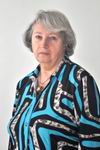 ELVIRA  TUTCHENKO  Associate Professor the Department of Foreign Philology and Translation 
RESEARCH EXPERTISE:  modern methodologies of English for specific purposes teaching ,new technologies in foreign language teaching  COURSES:  “English for specific purposes ”, “Business English”, “Foreign Commercial Paper  ”, 